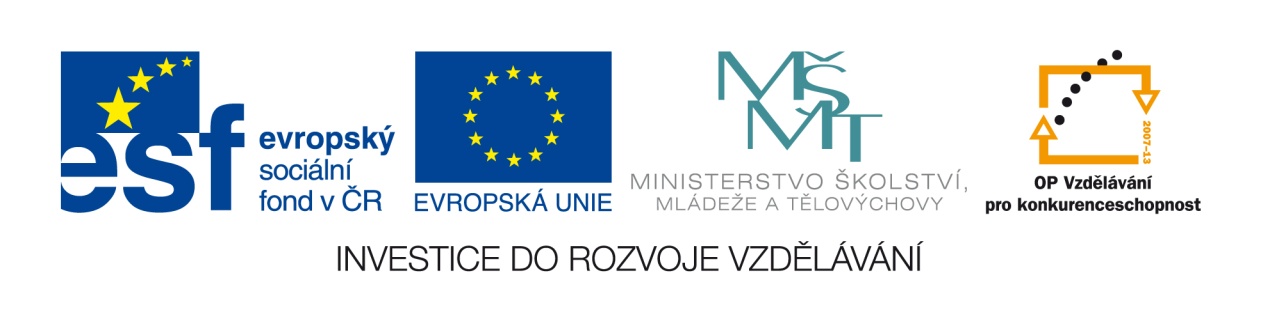 VVýsledek výzvy k podávání nabídekVeřejná zakázka byla vyhlášena prostřednictvím elektronického tržiště TENDERMARKET (www.tendermarket.cz), ID T004/13V/00001814. Veškerá dokumentace k veřejné zakázce je umístěna na elektronickém tržišti.Přílohou oznámení o výsledku výzvy k podání nabídek je Písemná zpráva zadavatele:Kontaktní osoba pro případ doplnění formuláře před jeho uveřejněním na www.msmt.cz/ www ZS.Číslo zakázky:46/13/03Název programu:Operační program Vzdělávání pro konkurenceschopnostRegistrační číslo projektu:CZ.1.07/4.1.00/33.0014Název projektu:Aktivační centra – vzdělávání pro těžce zdravotně postiženéNázev zakázky:Dodávka školních pomůcek a pomůcek pro kurzy projektu Aktivační centraDatum vyhlášení zakázky:2. 4. 2013Název/obchodní firma zadavatele:Národní institut pro další vzdělávání (zařízení pro další vzdělávání pedagogických pracovníků)část 1 Školní pomůckyčást 1 Školní pomůckyNázev obchodní firma vybraného dodavatele:JMK elektro, s.r.o.Sídlo dodavatele:Branišovice 59, Branišovice - 671 77,Osoba oprávněná jednat jménem dodavatele:Jaromír KřížIČ dodavatele:26224216část 2 Pomůcky pro kurz lidových řemeselčást 2 Pomůcky pro kurz lidových řemeselNázev obchodní firma vybraného dodavatele:JMK elektro, s.r.o.Sídlo dodavatele:Branišovice 59, Branišovice - 671 77,Osoba oprávněná jednat jménem dodavatele:Jaromír KřížIČ dodavatele:26224216V části 2 byla VZMR následně zrušena z důvodu odstoupení vítězného uchazeče od smlouvy V části 2 byla VZMR následně zrušena z důvodu odstoupení vítězného uchazeče od smlouvy část 3 Nářadí po kurz technických prací a pomůcky pro kurz pěstitelských pracíčást 3 Nářadí po kurz technických prací a pomůcky pro kurz pěstitelských pracíNázev obchodní firma vybraného dodavatele:JMK elektro, s.r.o.Sídlo dodavatele:Branišovice 59, Branišovice - 671 77,Osoba oprávněná jednat jménem dodavatele:Jaromír KřížIČ dodavatele:26224216část 4 Stavebnicečást 4 StavebniceNázev obchodní firma vybraného dodavatele:JMK elektro, s.r.o.Sídlo dodavatele:Branišovice 59, Branišovice - 671 77,Osoba oprávněná jednat jménem dodavatele:Jaromír KřížIČ dodavatele:26224216část 5 Grafický lisčást 5 Grafický lisNázev obchodní firma vybraného dodavatele:JMK elektro, s.r.o.Sídlo dodavatele:Branišovice 59, Branišovice - 671 77,Osoba oprávněná jednat jménem dodavatele:Jaromír KřížIČ dodavatele:26224216Jméno:Dita Příjmení:HůlováE-mail:dita.hulova@msmt.czTelefon:234 811 644